Тэма: Будова мочавыдзяляльнай сістэмыМэта: сфарміраваць ўяўленне аб будове і функцыях органаў мочавыдзяляльнай сістэмы; пазнаёміць з асноўнымі шляхамі выдзялення прадуктаў абмену ў арганізме чалавека; раскрыць ролю выдзялення ў падтрыманні пастаянства ўнутраннага асяроддзя арганізма.Задачы: вывучыць будову мочавыдзяляльнай сістэмы, ныркі і нефрона; сфарміраваць уяўленне пра значэнне мочавыдзяляльнай сістэмы; усталяваць ўзаемасувязь будовы нырак з выконваемай функцыяй;развіваць уяўленне пра здаровы лад жыцця з ужываннем ведаў аб мочавыдзяляльнай сістэме; выхоўваць беражлівыя адносіны да свайго здароўя. Сродкі навучання: вучэбны дапаможнік (Барысаў А. Л., Анціпенка А. А., Рагожнікаў А. М., Біялогія. 9 клас. Народная асвета, 2019 г.); плакат “Органы выдзялення”, прэзентацыя “Мочавыдзяляльная сістэма”, выявы для рэфлексіі (чамадан, кошык, млын), карткі з заданнямі.Асноўныя тэрміны і паняцці: ныркі, нефронов, мачаточнік, мачавы пузыр, мочаспускальны канал, мача. План урока.Арганізацыйны момант - 2 мін. Праверка дамашняга задання - 8 мін. Вывучэнне новага матэрыялу - 19 мін. Фізкультхвілінка - 2 мін.Замацаванне - 8 мін. Дамашняе заданне - 1 мін. Падвядзенне вынікаў - 2 мін. Рэфлексія - 3 мін. Ход ўрока.І. Арганізацыйны момант.ІІ. Праверка дамашняга задання.- На мінулым уроку вы скончылі вывучаць тэму «Абмен рэчываў і энергіі». Разгадайце рыжаванку. І так, увага. 1. Залішняе паступленне вітамінаў. (Гіпервітаміноз.) Біяхімічныя рэакцыі, якія прыводзяць да ўтварэння і аднаўлення структурных частак клетак і тканак. (Пластычны абмен.) 2. Рост касцей залежыць ад абмену ... (Кальцыю) 3. Неабходны кампанент гармонаў шчытападобнай залозы. (Ёд.) 4. У выніку энергетычнага абмену з арганічных малекул здабываецца ... (Энергія.) 5. Пры іх акісленні ўтвараецца вада, вуглякіслы газ і вялікая колькасць энергіі. (Тлушчы.) 6. Асноўная крыніца энергіі. (Вугляводы.) 7. Хімічны элемент, які ўваходзіць у састаў гемаглабіну. (Жалеза.) 8. Пры недахопе вітамінаў парушаецца абмен рэчываў і развіваецца ... (Авітаміноз)9. У арганізме чалавека вітамін А сінтэзуецца з прыроднага пігмента ... (каратын.) 10. Для звычайнага праходжання працэсаў абмену рэчываў неабходная ... (Вада.)11. Пры распадзе бялкоў ўтвараецца атрутнае рэчыва ... (Аміяк.) 12 Неабходны элемент зубной эмалі. (Фтор.) - Малайцы. З гэтым заданнем справіліся добра.Работа ў групах.Вучням раздаюцца пытанні, якія абмяркоўваюцца па 2 хвіліны ў групах, далей адзін вучань адказвае, астатнія дапаўняюць. (Работа ў групах па 4 чалавека).Якая роля бялкоў, вугляводаў і тлушчаў у абмене рэчываў.Значэнне вады і мінеральных солей у арганізме чалавека.Прывесці прыклады водарастваральных вітамінаў і захворванняў, якія узнікаюць пры іх недахопе.Прывесці прыклады тлушчарастваральных вітамінаў і захворванняў, якія узнікаюць пры іх недахопе.ІІІ. Вывучэнне новага матэрыялу- А зараз мы пераходзім да вывучэння новай тэмы «Будова і функцыі нырак». Запішыце тэму ў сшытках.(слайд 1)Пастаноўка мэты і  задач урока.(слайд 2, 3)- З папярэдніх тэм вы ўжо ведаеце, што кожны жывы арганізм - адкрытая сістэма, гэта значыць, пэўныя рэчывы паступаюць у арганізм, выклікаючы змены, у выніку якіх арганізм функцыянуе, а канчатковыя прадукты, выводзяцца з арганізма вонкі.- Як вы думаеце, якія прадукты абмену ўтвараюцца ў клетках тканак? (У выніку акіслення вугляводаў і тлушчаў ўтвараецца вуглякіслы газ, а пры бялковым абмене ўтвараецца яшчэ і аміяк, які ідзе на ўтварэнне мачавіны і мачавой кіслаты.) - Якое значэнне мае для арганізма вылучэнне канчатковых прадуктаў абмену?(Канчатковыя прадукты абмену рэчываў у арганізме не выкарыстоўваюцца, а лішак іх шкодны, паколькі можа прывесці да збою працы сістэм і органаў. Гэта можна назіраць пры некаторых захворваннях арганізма ці харчовых атручваннях.) - Які, з вышэйсказанага, можна зрабіць вывад? (Канчатковыя прадукты абмену рэчываў выводзяцца з арганізма, у зваротным выпадку парушаецца пастаянства ўнутранага асяроддзя.) - Якія сістэмы і органы прымаюць удзел у вывядзенні канчатковых прадуктаў абмену рэчываў, шкодных для арганізма?(Стрававальная, дыхальная, крывяносная сістэмы.)(слайд 4) - Якія прадукты патрабуюць вывядзення з арганізма? (Лішкі вады, мачавіна, мачавая кіслата, вуглякіслы газ, аміяк, солі, рэшткі ежы ў выглядзе калавых мас, лішак мінеральных рэчываў, лекавыя прэпараты, яды.)Праблемнае пытанне:Ныркі называюць біялагічным фільтрам арганізма чалавека. Чаму?(слайд 5)- Падрабязна разгледзім органы і функцыі мочавыдзяляльнай сістэмы (слайд 6) (мал. 79). Прачытайце самастойна матэрыял падручніка на с.163. - У чым заключаецца сутнасць працэсу выдзялення?- Якія органы ўтвараюць мочавыдзяляльную сістэму?  Мочавыдзяляльная сістэма складаецца з мочаўтваральных органаў і мочавыводзячых органаў.(слайд 7)Мочавыдзяляльная сістэмамочаўтваральныя органы:                            мочавыводзячыя органы:ныркі                                                               мачаточнік, мачавы пузыр,                                                                                                мочаспускальны канал  Будова мочавыдзяляльнай сістэмы.(слайд 8)Ныркі - парныя органы, бобападобнай формы, размешчаныя ў брушной поласці. Маса нырак - 320 грамаў. Ныркі - біялагічны фільтр. Правая нырка ніжэй левай, бо пад ныркамі знаходзіцца печань - самая вялікая залоза нашага арганізма. Праз увагнуты край ныркі — вароты ў яе ўваходзяць нырачныя артэрыя і нервы, а выходзяць мачаточнік і нырачная вена(слайд 9). Звонку нырка пакрыта капсулай — шчыльным чахлом са злучальнай тканкі. На папярочным разрэзе ныркі добра бачны яе коркавае і мазгавое рэчыва. Мазгавое рэчыва мае больш светлае адценне. Яно складаецца з 10—15 нырачных пірамід, падзеленых праслойкамі коркавага рэчыва. Вяршыні нырачных пірамід накіраваны ў нырачную лаханку — поласць, у якой збіраецца мача. Ад нырачнай лаханкі бярэ пачатак тонкая мышачная трубка — мачаточнік.  Кожныя 7 секунд з нырак выходзіць чарговая порцыя мачы. Даўжыня мачаточнікаў - 30 см. Мача плаўна па іх ідзе ў мачавы пузыр. Мачавы пузыр уяўляе сабой гладкамышачны мяшок ёмістасцю 250— 500 мл. Вылучэнне мачы адбываецца рэфлекторна. Ад мачавога пузыра адыходзіць мочаспускальны канал, па якім мача выводзіцца за межы арганізма.Дадатковая інфармацыя: праз ныркі за 1 мін працякае 1200 мл крыві, гэта значыць ¼ агульнай яе колькасці. Уся кроў чалавека праходзіць праз ныркі за кожныя 4 - 5 мін, гэта значыць за суткі - больш за 300 разоў.- Структурна-функцыянальнай адзінкай ныркі з'яўляецца нефрон.Будова нефрона.(слайд 10)Ён складаецца з нырачнага цельца і сістэмы канальцаў (мал. 81). Нырачнае цельца прадстаўлена капілярным клубочкам, апушчаным у двухсценную чашападобную капсулу. Капсула ўтворана аднаслойным плоскім эпітэліем. Паміж сценкамі капсулы знаходзіцца поласць, якая пераходзіць у прасвет нырачнага канальца. У саставе нырачнага канальца можна вылучыць тры звяны. Першае з іх — звіты каналец I парадку. Ён размешчаны ў коркавым рэчыве і шчыльна прылягае да ўнутранай сценкі капсулы. Другое звяно — пятля нефрона знаходзіцца ў мазгавым рэчыве. Трэцяе звяно — звіты каналец II парадку ўпадае ў збіральную трубачку. Рухаючыся па збіральнай трубачцы, мача пападае ў нырачную лаханку.ІV. Фізкультхвілінка (слайд 11)Рэлаксуючы відэаролік ( Ф. Шапэн “Вясенні вальс)Гімнастыка для вачэй пад музыку1. Паглядзець ўверх, уніз, направа, налева, не паварочваючы галавы.2. Круціць вачыма па крузе: ўніз, направа, уверх, налева і ў адваротны бок. 3. Моцна заплюшчыць вочы на ​​3-5 сек. Затым адкрыць вочы. 4. Хутка маргаць на працягу 20 с.5. Стоячы зірнуць ў правы верхні кут пакоя, затым у ніжні левы. Затым з верхняга левага ў ніжні правы кут пакоя.- Кровазабеспячэнне нырак вельмі інтэнсіўнае, перавышае кровазабеспячэнне іншых органаў. Як вы думаеце, з чым гэта звязана? (З функцыямі нырак. Праходзячы столькі разоў праз ныркі, кроў ачышчаецца ад бесперапыннага паступлення ў яе з клетак рэчываў, якія падвяргаюцца выдаленню з арганізма.) Нырка дорыць нам “цудоўную сетку артэрый”. Нідзе ў арганізме не сустракаецца такая паслядоўнасць сасудаў: артэрыя, капіляр, артэрыя. Састаўленне схемы кровазабеспячэння:Нырачная артэрыя – прыносячыя артэрыёлы – капілярны клубочак капсулы – выносячыя артэрыёлы – разгалінаваная, густая сетка капіляраў, якія аплятаюць завітыя канальцы І, ІІ парадку, пятлю Генле – венулы – нырачная вена – ніжняя полая вена.Ныркі - жыццёва важны орган і парушэнне ў іх працы прыводзіць да нырачных захворванняў. (слайд 12)Прычыны                                                 Прафілактыка Пераахаладжэнне арганізма                     Пазбягаць пераахаладжэння, трымаць                                                                        ногі ў цяпле.Узыходзячая інфекцыя                             Захаванне правіл асабістай гігіены Ужыванне алкаголю і курэнне                Адмова ад шкодных звычак Антыбіётыкі                                              Выкарыстанне травяністых раслін Вострая ежа                                               Рацыянальнае харчаванне Нырачныя захворванні: (слайд 13). Энурэз - нетрыманне мачы; цысціт - запаленне мачавога пузыра; піяланефрыт - запаленне нырачнай лаханкі. Утварэнне мачавых камянёў у нырках і мочавыводзячых шляхах. Папярэджанне захворванняў патрабуе выканання пэўных гігіенічных правіл: правільнае харчаванне, своечасовае лячэнне зубоў, ангіны, загартоўвання, асцярожнага абыходжання з лекамі, ядамі, выкананне правілаў асабістай гігіены.V. Замацаванне. Гульня “Чыстая дошка”На дошцы запісаны новыя тэрміны і паняцці. Вучань выходзіць да дошкі, тлумачыць значэнне тэрміна, выцірае яго і называе наступны, астатнія вучні выходзяць па ланцужку і выконваюць такія ж дзеянні пакуль дошка не апынецца чыстай.МАЧА ( Прадукт выдзялення жывёл і чалавека, які выпрацоўваецца ныркамі.) НЫРКА ( Парны орган выдзялення, праз які з арганізма ў складзе мачы выводзяцца азотазмяшчальныя злучэнні.)НЕФРОН (Структурная і функцыянальная адзінка нырак.)МАЛЬПІГІЕВЫ КЛУБОЧАК (Клубочак, які ўтвараецца першаснымі капілярамі.) НАДНЫРАЧНІКІ (Парныя залозы ўнутранай сакрэцыі.) ЗАПАЛЕННЕ (Складаная рэакцыя арганізма на ўздзеянне розных хваробатворных агентаў.)ІНФЕКЦЫЯ (Хвароба, якая выклікаецца хваробатворнымі мікраарганізмамі і перадаецца ад хворага чалавека або жывёлы здароваму.) ВЫДЗЯЛЕННЕ (Выдаленне з арганізма ў навакольнае асяроддзе канчатковых прадуктаў абмену рэчываў.) ГЕНЛЕ (пятля, якую ўтварае звілісты каналец 1-га парадку.)МАЧАТОЧНІКІ (Орган мочавыдзяляльнай сістэмы ў выглядзе тонкай мышачнай трубкі, які злучае ныркі з мачавым пузыром.)МАЧАВЫ ПУЗЫР (Мачавы пузыр - няпарны гладкамышачны орган, ёмістасцю 300-500 мл, служыць для збору мачы.)- Зараз выканайце пісьмовыя заданні на картках.Вызначце – ці верныя наступныя сцвярджэнні.1) Мачаточнік ўпадае ў мочаспускальны канал (не);2) Ад кожнай ныркі адыходзіць па два мачаточнікі (не);3) Крывяносныя сасуды ныркі адносяцца да мочавыдзяляльнай сістэмы (не);4) Мачавы пузыр - парны орган (не);5) Ныркі - парны орган, размешчаны ў грудной поласці (не);6) Нырка па форме нагадвае боб, даўжыня ныркі 10-12 см, шырыня 5-6 см, а маса каля 200 г (так);7) У нырцы ​​адрозніваюць два слаі - мазгавы і коркавы (так);8) У цэнтры ныркі знаходзіцца нырачная лаханках (так);9) Ныркі забяспечваюць адноснае пастаянства саставу і ўласцівасцей ўнутранага асяроддзя арганізма - гамеастаз (так).Закончыць прапанаваныя сказы.1) У выдзяленні канчатковых прадуктаў абмену рэчываў удзельнічаюць ..... (ныркі, лёгкія, скура);2) Мачаточнікі ўпадаюць у .... (мачавы пузыр);3) Больш цёмны вонкавы слой ныркі называецца ..... (коркавае рэчыва);4) Светлы, унутраны слой ныркі называецца ..... (мазгавое рэчыва);5) Невялікая поласць ўнутры ныркі, ад якой адыходзіць мачаточнік, называецца ..... (нырачная лаханка);6) Рэзервуар для назапашвання мачы, які размяшчаецца ў поласці малога таза называецца ..... (мачавы пузыр);7) Галоўнымі органамі выдзялення ў чалавека з'яўляюцца ..... (ныркі).VІ.Дамашняе заданне. §40, 41, адказаць на пытанні 1-3 на с. 165, 167. (слайд 14)VІІ.Падвядзенне вынікаў. - Сёння на ўроку мы з вамі даведаліся пра ролю выдзяляльнай сістэмы ў жыцці чалавека. Пазнаёміліся з будовай і функцыямі мочавыдзяляльнай сістэмы, нырак і нефрона.  Даведаліся, што ў папярэджванні вострых і хранічных захворваннях нырак важную ролю адыгрывае прафілактыка інфекцыйных захворванняў і іх ускладненняў, рацыянальнае харчаванне, а так жа асабістая гігіена і адмова ад шкодных звычак.VІІІ. Рэфлексія “Кошык, чамадан, млын”. (слайд 15)Прапануецца тры вялікіх ліста, на адным з якіх намаляваны велізарны чамадан, на другім – смеццевы кошык і на трэцім – млын. На зялёным лісточку, які прыляпляецца затым да плаката з выявай чамадана, неабходна намаляваць або напісаць той важны момант, які навучэнцы вынеслі ад працы на ўроку, гатовы забіраць з сабой і выкарыстоўваць у сваёй дзейнасці. На чырвоным лісточку – тое, што аказалася непатрэбным, бескарысным і што можна адправіць у "смеццевы кошык", г.зн. прымацаваць да другога плакату. Жоўты лісток – гэта тое, што аказалася цікавым, але пакуль не гатовым да ўжывання ў сваёй працы. Такім чынам, тое, што трэба яшчэ дадумаць, дапрацаваць, “дакруціць” адпраўлялася ў ліст “млын”. Лісточкі пішуцца ананімна і па меры гатоўнасці прыляпляюцца ўдзельнікамі самастойна.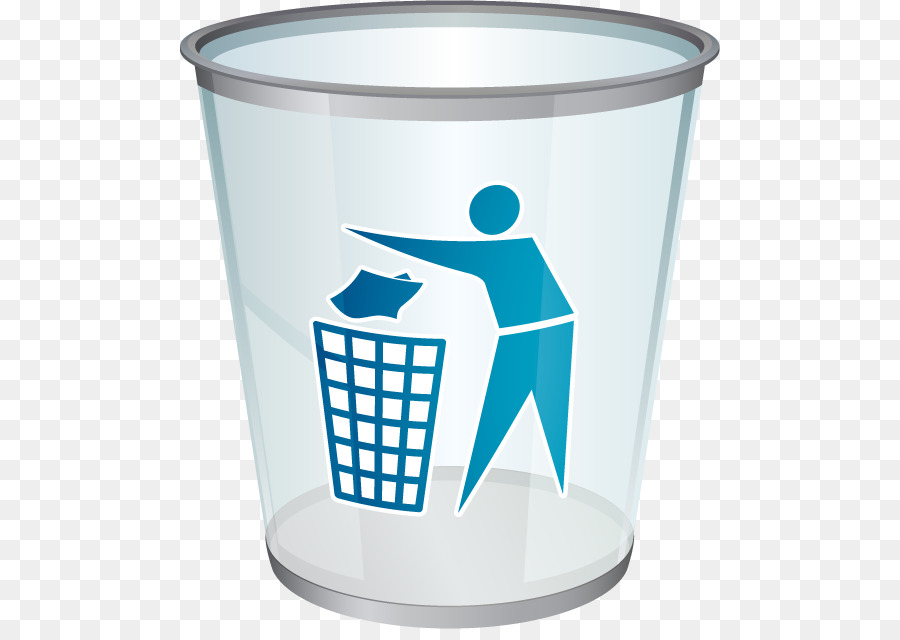 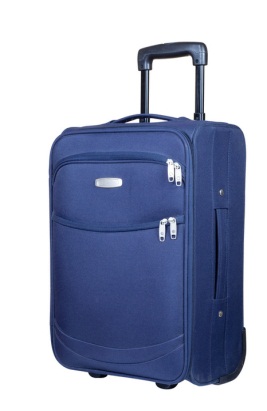 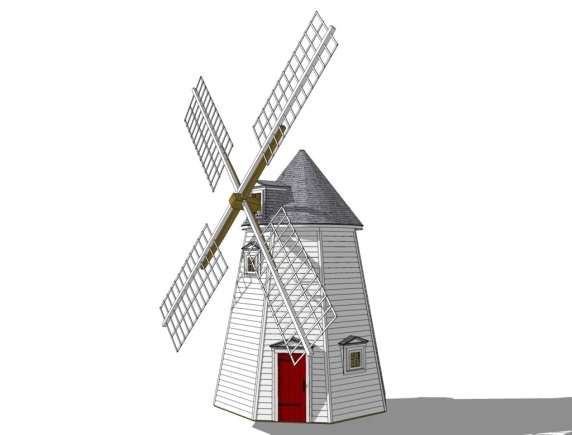 ДАДАТАК 1Крыжаванка “Абмен рэчываў і энергіі”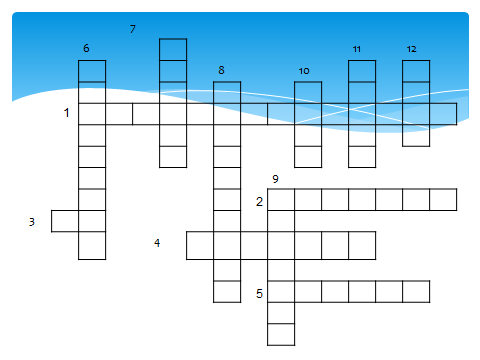 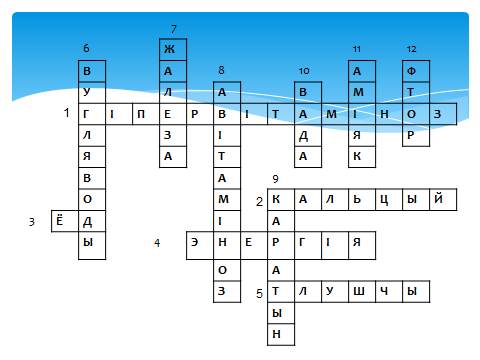 ДАДАТАК 2Пытанні для работы ў групахЯкая роля бялкоў, вугляводаў і тлушчаў у абмене рэчываў.Значэнне вады і мінеральных солей у арганізме чалавека.Прывесці прыклады водарастваральных вітамінаў і захворванняў, якія узнікаюць пры іх недахопе.Прывесці прыклады тлушчарастваральных вітамінаў і захворванняў, якія узнікаюць пры іх недахопе.ДАДАТАК 3Замацаванне вывучанага матэрыялуВызначце – ці верныя наступныя сцвярджэнні.1) Мачаточнік ўпадае ў мочаспускальны канал.2) Ад кожнай ныркі адыходзіць па два мачаточнікі.3) Крывяносныя сасуды ныркі адносяцца да мочавыдзяляльнай сістэмы.4) Мачавы пузыр - парны орган.5) Ныркі - парны орган, размешчаны ў грудной поласці.6) Нырка па форме нагадвае боб, даўжыня ныркі 10-12 см, шырыня 5-6 см, а маса каля 200 г.7) У нырцы ​​адрозніваюць два слаі - мазгавы і коркавы.8) У цэнтры ныркі знаходзіцца нырачная лаханках.9) Ныркі забяспечваюць адноснае пастаянства саставу і ўласцівасцей ўнутранага асяроддзя арганізма - гамеастаз.Закончыце прапанаваныя сказы.1) У выдзяленні канчатковых прадуктаў абмену рэчываў удзельнічаюць ... .2) Мачаточнікі ўпадаюць у ... .3) Больш цёмны вонкавы слой ныркі называецца ... .4) Светлы, унутраны слой ныркі называецца ... .5) Невялікая поласць ўнутры ныркі, ад якой адыходзіць мачаточнік, называецца ... .6) Рэзервуар для назапашвання мачы, які размяшчаецца ў поласці малога таза называецца ... .7) Галоўнымі органамі выдзялення ў чалавека з'яўляюцца ... .